Документ предоставлен КонсультантПлюс
Зарегистрировано в Администрации Губернатора Калужской обл. 21 августа 2020 г. N 9855УПРАВЛЕНИЕ ПО ОХРАНЕ ОБЪЕКТОВ КУЛЬТУРНОГО НАСЛЕДИЯКАЛУЖСКОЙ ОБЛАСТИПРИКАЗот 12 августа 2020 г. N 203О ВКЛЮЧЕНИИ В ЕДИНЫЙ ГОСУДАРСТВЕННЫЙ РЕЕСТР ОБЪЕКТОВКУЛЬТУРНОГО НАСЛЕДИЯ (ПАМЯТНИКОВ ИСТОРИИ И КУЛЬТУРЫ) НАРОДОВРОССИЙСКОЙ ФЕДЕРАЦИИ ВЫЯВЛЕННОГО ОБЪЕКТА КУЛЬТУРНОГОНАСЛЕДИЯ "ДОМ П.Г.ЩЕПОЧКИНА, В.Д.МЕЩЕРИНОВА", РУБ.XVIII - XIX ВВ., 1840-Е ГГ. (КАЛУЖСКАЯ ОБЛАСТЬ, ДЗЕРЖИНСКИЙРАЙОН, Г. КОНДРОВО, УЛ. КОМСОМОЛЬСКАЯ, Д. 7)В соответствии с Федеральным законом "Об объектах культурного наследия (памятниках истории и культуры) народов Российской Федерации", Законом Калужской области "Об объектах культурного наследия (памятниках истории и культуры) народов Российской Федерации, расположенных на территории Калужской области", постановлением Правительства Калужской области от 26.08.2015 N 481 "О создании управления по охране объектов культурного наследия Калужской области" (в ред. постановлений Правительства Калужской области от 31.08.2017 N 499, от 29.01.2018 N 56, от 10.10.2018 N 624, от 14.05.2020 N 378), постановлением Правительства Калужской области от 22.01.2018 N 36 "Об утверждении Порядка принятия решения о включении объекта культурного наследия регионального значения или объекта культурного наследия местного (муниципального) значения в единый государственный реестр объектов культурного наследия (памятников истории и культуры) народов Российской Федерации", актом государственной историко-культурной экспертизы от 29 мая 2020 года по обоснованию включения в единый государственный реестр и определению категории историко-культурного значения выявленного объекта культурного наследия "Дом П.Г.Щепочкина, В.Д.Мещеринова", руб. XVIII - XIX вв., 1840-е гг. (Калужская область, Дзержинский район, г. Кондрово, ул. Комсомольская, д. 7) (подготовлен экспертом, аттестованным Министерством культуры Российской Федерации, И.Ю.Яровым)ПРИКАЗЫВАЮ:1. Включить выявленный объект культурного наследия "Дом П.Г.Щепочкина, В.Д.Мещеринова", руб. XVIII - XIX вв., 1840-е гг. по адресу: Калужская область, Дзержинский район, г. Кондрово, ул. Комсомольская, д. 7, в единый государственный реестр объектов культурного наследия (памятников истории и культуры) народов Российской Федерации в качестве объекта культурного наследия местного (муниципального) значения с наименованием и датировкой: "Дом П.Г.Щепочкина, В.Д.Мещеринова", руб. XVIII - XIX вв., 1840-е гг. по адресу: Калужская область, Дзержинский район, г. Кондрово, ул. Комсомольская, д. 7, и установить вид данного объекта - памятник.2. Утвердить предмет охраны объекта культурного наследия местного (муниципального) значения "Дом П.Г.Щепочкина, В.Д.Мещеринова", руб. XVIII - XIX вв., 1840-е гг. согласно приложению N 1 к настоящему Приказу.3. Утвердить границы территории объекта культурного наследия местного (муниципального) значения "Дом П.Г.Щепочкина, В.Д.Мещеринова", руб. XVIII - XIX вв., 1840-е гг. согласно приложению N 2 (перечень координат характерных точек) и приложению N 3 (графическое описание) к настоящему Приказу.4. Утвердить режим использования территории объекта культурного наследия местного (муниципального) значения "Дом П.Г.Щепочкина, В.Д.Мещеринова", руб. XVIII - XIX вв., 1840-е гг. согласно приложению N 4 к настоящему Приказу.5. Настоящий Приказ вступает в силу по истечении десяти дней после его официального опубликования.И.о. начальника управленияА.А.МамедовПриложение N 1к Приказууправления по охране объектовкультурного наследияКалужской областиот 12 августа 2020 г. N 203ОПИСАНИЕОСОБЕННОСТЕЙ ОБЪЕКТА КУЛЬТУРНОГО НАСЛЕДИЯ МЕСТНОГО(МУНИЦИПАЛЬНОГО) ЗНАЧЕНИЯ "ДОМ П.Г.ЩЕПОЧКИНА,В.Д.МЕЩЕРИНОВА", РУБ. XVIII - XIX ВВ., 1840-Е ГГ.,ЯВЛЯЮЩИХСЯ ОСНОВАНИЯМИ ДЛЯ ВКЛЮЧЕНИЯ ЕГО В ЕДИНЫЙГОСУДАРСТВЕННЫЙ РЕЕСТР ОБЪЕКТОВ КУЛЬТУРНОГО НАСЛЕДИЯ(ПАМЯТНИКОВ ИСТОРИИ И КУЛЬТУРЫ) НАРОДОВ РОССИЙСКОЙ ФЕДЕРАЦИИИ ПОДЛЕЖАЩИХ ОБЯЗАТЕЛЬНОМУ СОХРАНЕНИЮ (ПРЕДМЕТ ОХРАНЫОБЪЕКТА КУЛЬТУРНОГО НАСЛЕДИЯ)Согласно государственной историко-культурной экспертизе, предметом охраны объекта культурного наследия являются:- градостроительная характеристика здания, играющего ключевую роль в панорамах города и застройке его центра, венчающего в центре г. Кондрова активную часть южного склона, спускающегося к р. Шане;- объемно-пространственная композиция прямоугольного, П-образного в плане здания, состоящего из 2-этажного центрального объема и 1-этажных крыльев, а также цокольного этажа, открытого и видимого с южной стороны, и подвала в юго-восточном углу здания; высотные отметки по конькам и двухскатные крыши объемов;- количество, осевое расположение, габариты и форма оконных и дверных проемов с прямыми перемычками;- материал и способ кладки капитальных стен - кирпич, сложенный верстовой кладкой; материал кровли - металл;- композиционное решение и оформление симметричного южного и других фасадов, включая междуэтажные и подоконные карнизы; филенчатые лопатки, фланкирующие крайние проемы центрального объема и крыльев; венчающие филенчатые фризы и карнизы, профилированные на стенах центрального объема и ступенчатые на крыльях; подоконные лежачие филенки; тянутые профилированные наличники перспективного облома; арочные завершения наличников на 1 этаже стены центрального объема;- характер обработки поверхности стен южного фасада - оштукатуренная кирпичная кладка, покраска в охристый и белый цвета;- пространственно-планировочная структура интерьера: историческая планировка, образованная капитальными стенами, формирующими в цокольном этаже коридор, связанный с помещениями, которые выходят окнами на уличные фасады; анфилады на верхних этажах; крестовые и коробовые своды в помещениях цокольного этажа;- элементы декора жилых помещений второго этажа - стенные карнизы.Приложение N 2к Приказууправления по охране объектовкультурного наследияКалужской областиот 12 августа 2020 г. N 203КООРДИНАТЫХАРАКТЕРНЫХ ТОЧЕК (МСК) ГРАНИЦ ТЕРРИТОРИИ ОБЪЕКТАКУЛЬТУРНОГО НАСЛЕДИЯ МЕСТНОГО (МУНИЦИПАЛЬНОГО) ЗНАЧЕНИЯ "ДОМП.Г.ЩЕПОЧКИНА, В.Д.МЕЩЕРИНОВА", РУБ. XVIII - XIX ВВ.,1840-Е ГГ.Приложение N 3к Приказууправления по охране объектовкультурного наследияКалужской областиот 12 августа 2020 г. N 203КАРТА-СХЕМАГРАНИЦ ТЕРРИТОРИИ ОБЪЕКТА КУЛЬТУРНОГО НАСЛЕДИЯ МЕСТНОГО(МУНИЦИПАЛЬНОГО) ЗНАЧЕНИЯ "ДОМ П.Г.ЩЕПОЧКИНА,В.Д.МЕЩЕРИНОВА", РУБ. XVIII - XIX ВВ., 1840-Е ГГ.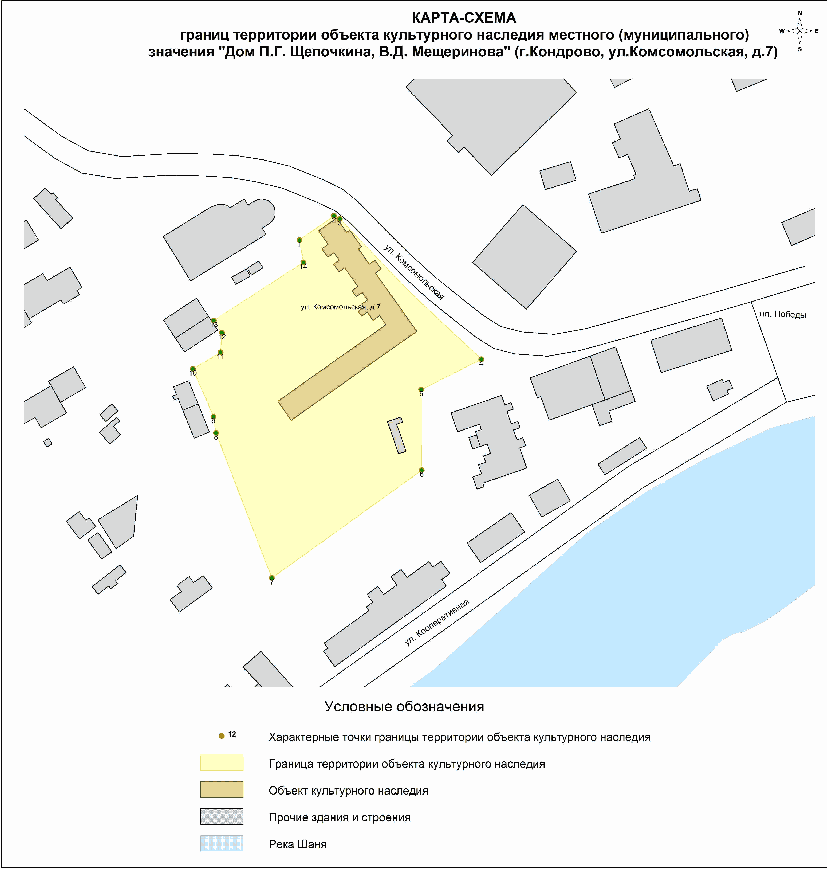 Приложение N 4к Приказууправления по охране объектовкультурного наследияКалужской областиот 12 августа 2020 г. N 203РЕЖИМИСПОЛЬЗОВАНИЯ ТЕРРИТОРИИ ОБЪЕКТА КУЛЬТУРНОГО НАСЛЕДИЯМЕСТНОГО (МУНИЦИПАЛЬНОГО) ЗНАЧЕНИЯ "ДОМ П.Г.ЩЕПОЧКИНА,В.Д.МЕЩЕРИНОВА", РУБ. XVIII - XIX ВВ., 1840-Е ГГ.1. Территория объекта культурного наследия относится к землям историко-культурного назначения.2. На территории объекта культурного наследия разрешаются:2.1. Реставрация, консервация, ремонт и приспособление объекта культурного наследия для современного использования;2.2. Консервация и музеефикация объекта культурного наследия, объектов археологического наследия, а также культурного слоя на основании комплексных научно-исследовательских работ;2.3. Ремонт, реконструкция существующей дорожной сети;2.4. Ремонт, реконструкция, прокладка подземных инженерных сетей (коммуникаций) с последующей их прокладкой в подземные, с рекультивацией и благоустройством нарушенных земель;2.5. Работы по сохранению элементов планировочной структуры территории объекта;2.6. Благоустройство территории с применением традиционных материалов (дерево, камень, кирпич), металлических изделий и элементов, изготовленных с применением ковки и литья;2.7. Проведение работ по восстановлению планировочной структуры, утраченных сооружений и зеленых насаждений;2.8. Устройство современных сходов и ступеней, пандусов, подпорных стенок, откосов и ограждений для проведения работ по сохранению объектов культурного наследия;3. На территории объекта культурного наследия запрещаются:3.1. Строительство зданий и сооружений, за исключением работ, указанных в пункте 2.7 настоящего Приложения;3.2. Градостроительная, хозяйственная и иная деятельность, создающая угрозу повреждения, разрушения или уничтожения объектов культурного наследия;3.3. Самовольная вырубка растительности, уничтожение травяного покрова;3.4. Прокладка надземных и воздушных инженерных сетей (коммуникаций);3.5. Установка на фасадах, крышах объекта культурного наследия кондиционеров, телеантенн, тарелок спутниковой связи и рекламных конструкций;3.6. Размещение любых рекламных конструкций;3.7. Создание разрушающих вибрационных нагрузок динамическим воздействием на грунты в зоне их взаимодействия с объектами культурного наследия.N п/пXY1463028,91278658,572463037,71278671,13463036,61278673,274462985,21278725,125462974,121278703,16462944,581278703,37462905,151278648,418462958,231278627,969462964,21278627,0410462964,21278619,4811462987,751278629,6212462994,921278630,1213462999,361278627,1614463020,651278659,95